RESOLUTION NO.__________		RE:	CERTIFICATE OF APPROPRIATENESS UNDER THE			PROVISIONS OF THE ACT OF THE 			LEGISLATURE 1961, JUNE 13, P.L. 282 (53	SECTION 8004) AND BETHLEHEM ORDINANCE NO.	3952 AS AMENDED.	The applicant proposes to install vinyl/decal store signage on two windows at 1 East Church St.	NOW, THEREFORE, BE IT RESOLVED by the Council of the City of Bethlehem that a Certificate of Appropriateness is hereby granted for the proposal.					            Sponsored by:	(s)											(s)							ADOPTED BY COUNCIL THIS       DAY OF 						(s)											              President of CouncilATTEST:(s)							         City ClerkHISTORICAL & ARCHITECTURAL REVIEW BOARDAPPLICATION #2:  OWNER: 	           __________________________________________________________________________The Board upon motion by Beth Starbuck and seconded by Connie Glagola adopted                                     the proposal that City Council issue a Certificate of Appropriateness for the following:  1.   All sign lettering shall be a serif style.2.   There should be an additional space between the words VEG and OUT.3.    If they alter the design, they must re-submit an application.4.    The motion was unanimous to approve.    By:__   H. Joseph Phillips___________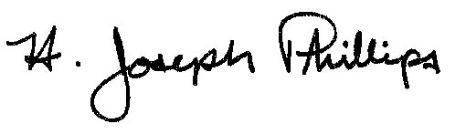 Title: _Historic Officer____________Date of Meeting: December 4,  2019